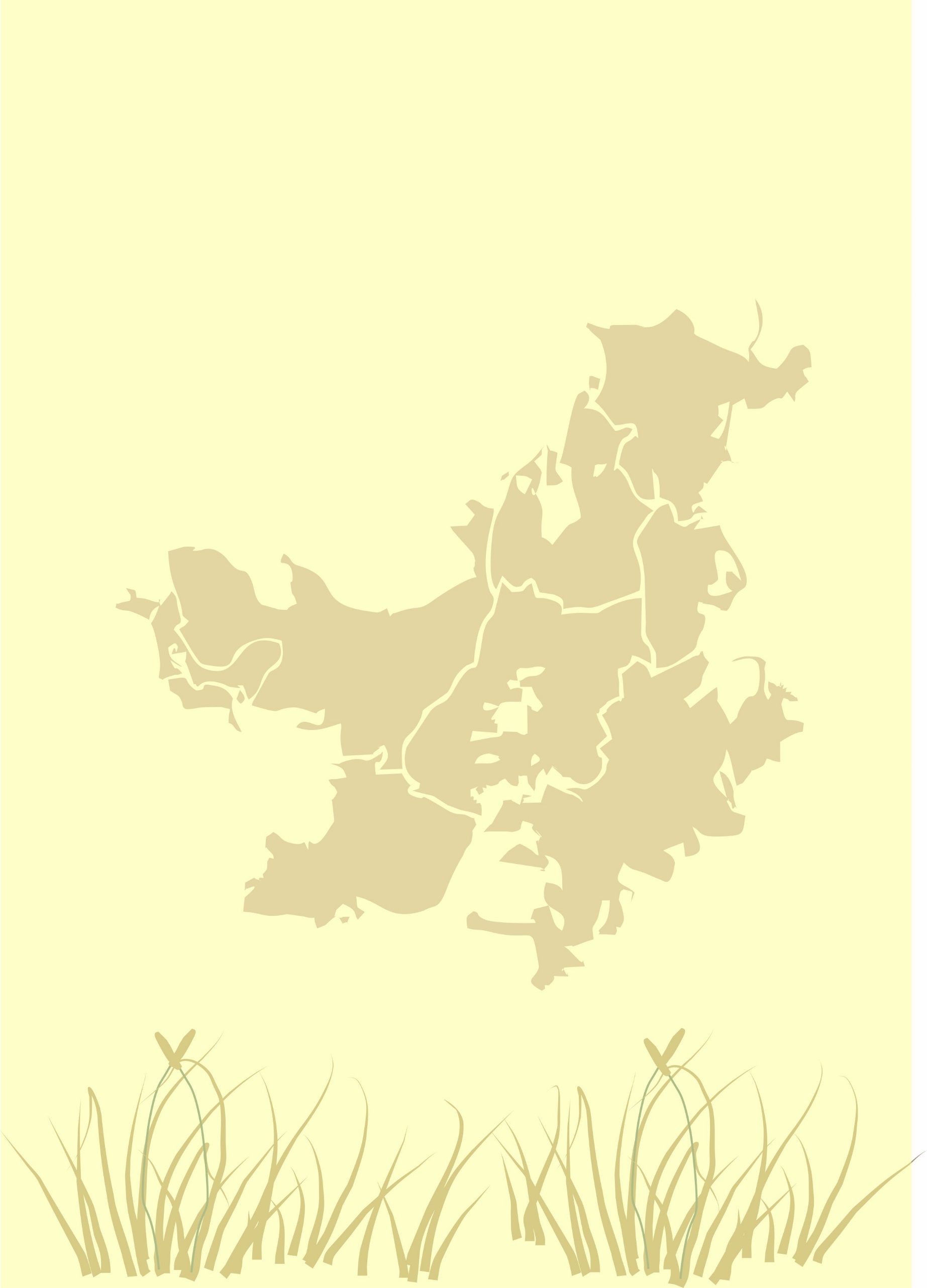 Instituto Federal de Educação, Ciência e Tecnologia Goiano – Campus UrutaíPrograma de Pós-Graduação em Conservação de Recursos Naturais do CerradoTÍTULO DA DISSERTAÇÃO APRESENTADA AO PPG-CRENAC IF GOIANO – CAMPUS URUTAÍ(Fonte da letra: Baskerville O)NOME DO MESTRANDOOrientador(a): Prof. Dr. Fulano de TalCoorientador(a): Prof. Dr. Fulano de TalUrutaí, xxxxx de 20xxxx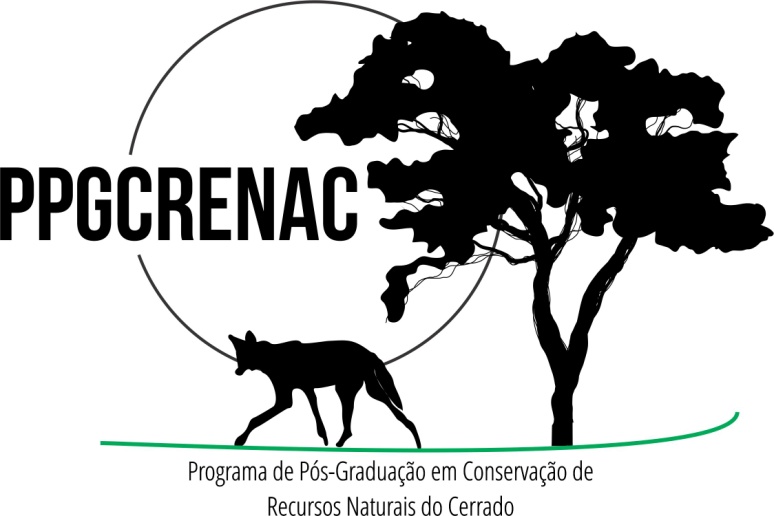 Instituto Federal de Educação, Ciência e Tecnologia GoianoReitorProf. Dr. Elias de Pádua MonteiroPró-Reitor de Pesquisa e Pós-Graduação e InovaçãoProf. Dr. Alan Carlos da CostaCampus UrutaíDiretor GeralProf. Dr. Paulo César Ribeiro CunhaDiretor de Pesquisa, Pós-Graduação e InovaçãoProf. Dr. Anderson Rodrigo da SilvaPrograma de Pós-Graduação em Conservação de Recursos Naturais do CerradoCoordenadorProf. Dr. Daniel de Paiva SilvaUrutaí, xxx de XXXXXNOME COMPLETO DO MESTRANDOTítulo da dissertação aprsentada no ppg-crenac – if goiano – campus urutaíOrientador(a) Prof. Dr. Fulano de Tal Coorientador(a)Prof. Dr. Fulano de TalDissertação apresentada ao Instituto Federal Goiano – Campus Urutaí, como parte das exigências do Programa de Pós-Graduação em Conservação de Recursos Naturais do Cerrado para obtenção do título de Mestre.Urutaí (GO)201XXOs direitos de tradução e reprodução reservados.Nenhuma parte desta publicação poderá ser gravada, armazenada em sistemas eletrônicos, fotocopiada ou reproduzida por meios mecânicos ou eletrônicos ou utilizada sem a observância das normas de direito autoral.ISSN XX-XXX-XXXDados Internacionais de Catalogação na Publicação (CIP)Sistema Integrado de Bibliotecas – SIB/IF Goiano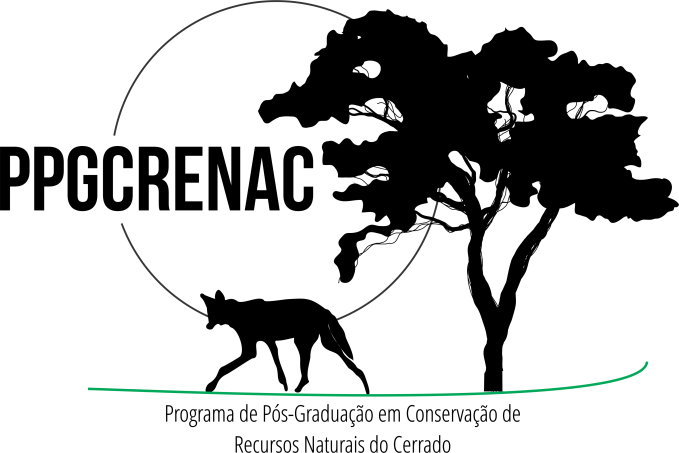 FICHA DE APROVAÇÃO DA DISSERTAÇÃODissertação de Mestrado APROVADA em XX de XXXXXX de XXXXXX, como parte das exigências para obtenção do Título de MESTRE EM CONSERVAÇÃO DE RECURSOS NATURAIS DO CERRADO, pela Banca Examinadora especificada a seguir.“A ciência nunca resolve um problema sem criar pelo menos outros dez.”(George Bernard Shaw). AGRADECIMENTOSA página destinada aos agradecimentos cria oportunidade para o reconhecimento das pessoas ou instituições que tenham fornecido qualquer tipo de auxílio ao discente.A página destinada aos agradecimentos cria oportunidade para o reconhecimento das pessoas ou instituições que tenham fornecido qualquer tipo de auxílio ao discente.A página destinada aos agradecimentos cria oportunidade para o reconhecimento das pessoas ou instituições que tenham fornecido qualquer tipo de auxílio ao discente.A página destinada aos agradecimentos cria oportunidade para o reconhecimento das pessoas ou instituições que tenham fornecido qualquer tipo de auxílio ao discente.A página destinada aos agradecimentos cria oportunidade para o reconhecimento das pessoas ou instituições que tenham fornecido qualquer tipo de auxílio ao discente.A página destinada aos agradecimentos cria oportunidade para o reconhecimento das pessoas ou instituições que tenham fornecido qualquer tipo de auxílio ao discente.A página destinada aos agradecimentos cria oportunidade para o reconhecimento das pessoas ou instituições que tenham fornecido qualquer tipo de auxílio ao discente.A página destinadja aos agradecimentos cria oportunidade para o reconhecimento das pessoas ou instituições que tenham fornecido qualquer tipo de auxílio ao discente.A página destinada aos agradecimentos cria oportunidade para o reconhecimento das pessoas ou instituições que tenham fornecido qualquer tipo de auxílio ao discente.A página destinada aos agradecimentos cria oportunidade para o reconhecimento das pessoas ou instituições que tenham fornecido qualquer tipo de auxílio ao discente.A página destinada aos agradecimentos cria oportunidade para o reconhecimento das pessoas ou instituições que tenham fornecido qualquer tipo de auxílio ao discente.A página destinada aos agradecimentos cria oportunidade para o reconhecimento das pessoas ou instituições que tenham fornecido qualquer tipo de auxílio ao discente.A página destinada aos agradecimentos cria oportunidade para o reconhecimento das pessoas ou instituições que tenham fornecido qualquer tipo de auxílio ao discente.SUMÁRIOlISTA DE fIGURAS	.........................ixRESUMO.......................................................................................................................................... 10ABSTRACT...................................................................................................................................... 111. INTRODUÇÃO........................................................................................................................... 002. MATERIAL E MÉTODOS	.......................................................................................................  002.1. dsdsdsdsdsdsdsdddddd	............................................................................................................ 002.2. cxcxcxccxcxcxxcxcx 	.............................................................................................................. 00...3. RESULTADOS E DISCUSSÃO	............................................................................................... 004. CONCLUSÃO	............................................................................................................................ 005. AGRADECIMENTOS ............................................................................................................. 005. REFERÊNCIAS	......................................................................................................................... 00ANEXO I .........................................................................................................................................00LISTA DE FIGURAS, QUADROS E TABELASFigura 1- adadadaddadadadadadadadadadadadadadadadadadadadadadadadadadadadadadadada .................................................................................................................................................... xxTÍTULO DO CAPÍTULORESUMO Vcvcvcvcvcvcvcvcvcvcvcvcvcvchdhgdhgeygehcvhgegehvfehedgghvhdvjdshvcdcgygchvschvehggchbvcyecycygeghdcvhdvchvdcecycyveyvcyvcycdeyedvcyvgcyevcyvcyveyeyeyeyeyey Vcvcvcvcvcvcvcvcvcvcvcvcvcvchdhgdhgeygehcvhgegehvfehedgghvhdvjdshvcdcgygchvschvehggchbvcyecycygeghdcvhdvchvdcecycyveyvcyvcycdeyedvcyvgcyevcyvcyveyeyeyeyeyey Vcvcvcvcvcvcvcvcvcvcvcvcvcvchdhgdhgeygehcvhgegehvfehedgghvhdvjdshvcdcgygchvschvehggchbvcyecycygeghdcvhdvchvdcecycyveyvcyvcycdeyedvcyvgcyevcyvcyveyeyeyeyeyey Vcvcvcvcvcvcvcvcvcvcvcvcvcvchdhgdhgeygehcvhgegehvfehedgghvhdvjdshvcdcgygchvschvehggchbvcyecycygeghdcvhdvchvdcecycyveyvcyvcycdeyedvcyvgcyevcyvcyveyeyeyeyeyey Vcvcvcvcvcvcvcvcvcvcvcvcvcvchdhgdhgeygehcvhgegehvfehedgghvhdvjdshvcdcgygchvschvehggchbvcyecycygeghdcvhdvchvdcecycyveyvcyvcycdeyedvcyvgcyevcyvcyveyeyeyeyeyey Vcvcvcvcvcvcvcvcvcvcvcvcvcvchdhgdhgeygehcvhgegehvfehedgghvhdvjdshvcdcgygchvschvehggchbvcyecycygeghdcvhdvchvdcecycyveyvcyvcycdeyedvcyvgcyevcyvcyveyeyeyeyeyey Vcvcvcvcvcvcvcvcvcvcvcvcvcvchdhgdhgeygehcvhgegehvfehedgghvhdvjdshvcdcgygchvschvehggchbvcyecycygeghdcvhdvchvdcecycyveyvcyvcycdeyedvcyvgcyevcyvcyveyeyeyeyeyey Vcvcvcvcvcvcvcvcvcvcvcvcvcvchdhgdhgeygehcvhgegehvfehedgghvhdvjdshvcdcgygchvschvehggchbvcyecycygeghdcvhdvchvdcecycyveyvcyvcycdeyedvcyvgcyevcyvcyveyeyeyeyeyey Vcvcvcvcvcvcvcvcvcvcvcvcvcvchdhgdhgeygehcvhgegehvfehedgghvhdvjdshvcdcgygchvschvehggchbvcyecycygeghdcvhdvchvdcecycyveyvcyvcycdeyedvcyvgcyevcyvcyveyeyeyeyeyey.Palavras-chave: Aaaaaa, Bbbbbbbbbbbb, Ccccccccccccc, Dddddddddddd, Eeeeeeeeeeeeee, Iiiiiiiiiiiiiiiiiiii. TITLE ABSTRACTVcvcvcvcvcvcvcvcvcvcvcvcvcvchdhgdhgeygehcvhgegehvfehedgghvhdvjdshvcdcgygchvschvehggchbvcyecycygeghdcvhdvchvdcecycyveyvcyvcycdeyedvcyvgcyevcyvcyveyeyeyeyeyey Vcvcvcvcvcvcvcvcvcvcvcvcvcvchdhgdhgeygehcvhgegehvfehedgghvhdvjdshvcdcgygchvschvehggchbvcyecycygeghdcvhdvchvdcecycyveyvcyvcycdeyedvcyvgcyevcyvcyveyeyeyeyeyey Vcvcvcvcvcvcvcvcvcvcvcvcvcvchdhgdhgeygehcvhgegehvfehedgghvhdvjdshvcdcgygchvschvehggchbvcyecycygeghdcvhdvchvdcecycyveyvcyvcycdeyedvcyvgcyevcyvcyveyeyeyeyeyey Vcvcvcvcvcvcvcvcvcvcvcvcvcvchdhgdhgeygehcvhgegehvfehedgghvhdvjdshvcdcgygchvschvehggchbvcyecycygeghdcvhdvchvdcecycyveyvcyvcycdeyedvcyvgcyevcyvcyveyeyeyeyeyey Vcvcvcvcvcvcvcvcvcvcvcvcvcvchdhgdhgeygehcvhgegehvfehedgghvhdvjdshvcdcgygchvschvehggchbvcyecycygeghdcvhdvchvdcecycyveyvcyvcycdeyedvcyvgcyevcyvcyveyeyeyeyeyey Vcvcvcvcvcvcvcvcvcvcvcvcvcvchdhgdhgeygehcvhgegehvfehedgghvhdvjdshvcdcgygchvschvehggchbvcyecycygeghdcvhdvchvdcecycyveyvcyvcycdeyedvcyvgcyevcyvcyveyeyeyeyeyey Vcvcvcvcvcvcvcvcvcvcvcvcvcvchdhgdhgeygehcvhgegehvfehedgghvhdvjdshvcdcgygchvschvehggchbvcyecycygeghdcvhdvchvdcecycyveyvcyvcycdeyedvcyvgcyevcyvcyveyeyeyeyeyey Vcvcvcvcvcvcvcvcvcvcvcvcvcvchdhgdhgeygehcvhgegehvfehedgghvhdvjdshvcdcgygchvschvehggchbvcyecycygeghdcvhdvchvdcecycyveyvcyvcycdeyedvcyvgcyevcyvcyveyeyeyeyeyey VcvcvcvcvcvcvcvcvcvcvcvcvcvchdhgdhgeygehcvhgegehvfehedgghvhdvjdshvcdcgygchvschvehggchbvcyecycygeghdcvhdvchvdcecycyveyvcyvcycdeyedvcyvgcyevcyvcyveyeyeyeyeyeyKeywords: Aaaaaa, Bbbbbbbbbbbb, Ccccccccccccc, Dddddddddddd, Eeeeeeeeeeeeee, Iiiiiiiiiiiiiiiiiiii.1. INTRODUÇÃOAaaaaaaaaaaaaaagfsgfgsffdstsgfsgfstysgshashgdyugdwhbwhwdhgwygwghwgdhwgdwyuwgAaaaaaaaaaaaaaagfsgfgsffdstsgfsgfstysgshashgdyugdwhbwhwdhgwygwghwgdhwgdwyuwghghghfAaaaaaaaaaaaaaagfsgfgsffdstsgfsgfstysgshashgdyugdwhbwhwdhgwygwghwgdhwgdwyuwghghghfAaaaaaaaaaaaaaagfsgfgsffdstsgfsgfstysgshashgdyugdwhbwhwdhgwygwghwgdhwgdwyuwghghghfAaaaaaaaaaaaaaagfsgfgsffdstsgfsgfstysgshashgdyugdwhbwhwdhgwygwghwgdhwgdwyuwghghghfAaaaaaaaaaaaaaagfsgfgsffdstsgfsgfstysgshashgdyugdwhbwhwdhgwygwghwgdhwgdwyuwghghghfAaaaaaaaaaaaaaagfsgfgsffdstsgfsgfstysgshashgdyugdwhbwhwdhgwygwghwgdhwgdwyuwghghghfAaaaaaaaaaaaaaagfsgfgsffdstsgfsgfstysgshashgdyugdwhbwhwdhgwygwghwgdhwgdwyuwghghghfAaaaaaaaaaaaaaagfsgfgsffdstsgfsgfstysgshashgdyugdwhbwhwdhgwygwghwgdhwgdwyuwghghghfAaaaaaaaaaaaaaagfsgfgsffdstsgfsgfstysgshashgdyugdwhbwhwdhgwygwghwgdhwgdwyuwghghghfAaaaaaaaaaaaaaagfsgfgsffdstsgfsgfstysgshashgdyugdwhbwhwdhgwygwghwgdhwgdwyuwghghghfAaaaaaaaaaaaaaagfsgfgsffdstsgfsgfstysgshashgdyugdwhbwhwdhgwygwghwgdhwgdwyuwghghghfAaaaaaaaaaaaaaagfsgfgsffdstsgfsgfstysgshashgdyugdwhbwhwdhgwygwghwgdhwgdwyuwghghghfAaaaaaaaaaaaaaagfsgfgsffdstsgfsgfstysgshashgdyugdwhbwhwdhgwygwghwgdhwgdwyuwghghghfAaaaaaaaaaaaaaagfsgfgsffdstsgfsgfstysgshashgdyugdwhbwhwdhgwygwghwgdhwgdwyuwghghghfAaaaaaaaaaaaaaagfsgfgsffdstsgfsgfstysgshashgdyugdwhbwhwdhgwygwghwgdhwgdwyuwghghghfAaaaaaaaaaaaaaagfsgfgsffdstsgfsgfstysgshashgdyugdwhbwhwdhgwygwghwgdhwgdwyuwghghghfAaaaaaaaaaaaaaagfsgfgsffdstsgfsgfstysgshashgdyugdwhbwhwdhgwygwghwgdhwgdwyuwghghghfAaaaaaaaaaaaaaagfsgfgsffdstsgfsgfstysgshashgdyugdwhbwhwdhgwygwghwgdhwgdwyuwghghghfAaaaaaaaaaaaaaagfsgfgsffdstsgfsgfstysgshashgdyugdwhbwhwdhgwygwghwgdhwgdwyuwghghghfAaaaaaaaaaaaaaagfsgfgsffdstsgfsgfstysgshashgdyugdwhbwhwdhgwygwghwgdhwgdwyuwghghghfAaaaaaaaaaaaaaagfsgfgsffdstsgfsgfstysgshashgdyugdwhbwhwdhgwygwghwgdhwgdwyuwghghghfAaaaaaaaaaaaaaagfsgfgsffdstsgfsgfstysgshashgdyugdwhbwhwdhgwygwghwgdhwgdwyuwghghghfAaaaaaaaaaaaaaagfsgfgsffdstsgfsgfstysgshashgdyugdwhbwhwdhgwygwghwgdhwgdwyuwghghghfAaaaaaaaaaaaaaagfsgfgsffdstsgfsgfstysgshashgdyugdwhbwhwdhgwygwghwgdhwgdwyuwghghghfAaaaaaaaaaaaaaagfsgfgsffdstsgfsgfstysgshashgdyugdwhbwhwdhgwygwghwgdhwgdwyuwghghghfAaaaaaaaaaaaaaagfsgfgsffdstsgfsgfstysgshashgdyugdwhbwhwdhgwygwghwgdhwgdwyuwghghghfAaaaaaaaaaaaaaagfsgfgsffdstsgfsgfstysgshashgdyugdwhbwhwdhgwygwghwgdhwgdwyuwghghghfAaaaaaaaaaaaaaagfsgfgsffdstsgfsgfstysgshashgdyugdwhbwhwdhgwygwghwgdhwgdwyuwghghghfAaaaaaaaaaaaaaagfsgfgsffdstsgfsgfstysgshashgdyugdwhbwhwdhgwygwghwgdhwgdwyuwghghghfAaaaaaaaaaaaaaagfsgfgsffdstsgfsgfstysgshashgdyugdwhbwhwdhgwygwghwgdhwgdwyuwghghghfAaaaaaaaaaaaaaagfsgfgsffdstsgfsgfstysgshashgdyugdwhbwhwdhgwygwghwgdhwgdwyuwghghghfAaaaaaaaaaaaaaagfsgfgsffdstsgfsgfstysgshashgdyugdwhbwhwdhgwygwghwgdhwgdwyuwghghghfAaaaaaaaaaaaaaagfsgfgsffdstsgfsgfstysgshashgdyugdwhbwhwdhgwygwghwgdhwgdwyuwghghghfAaaaaaaaaaaaaaagfsgfgsffdstsgfsgfstysgshashgdyugdwhbwhwdhgwygwghwgdhwgdwyuwghghghfAaaaaaaaaaaaaaagfsgfgsffdstsgfsgfstysgshashgdyugdwhbwhwdhgwygwghwgdhwgdwyuwghghghfAaaaaaaaaaaaaaagfsgfgsffdstsgfsgfstysgshashgdyugdwhbwhwdhgwygwghwgdhwgdwyuwghghghfAaaaaaaaaaaaaaagfsgfgsffdstsgfsgfstysgshashgdyugdwhbwhwdhgwygwghwgdhwgdwyuwghghghfAaaaaaaaaaaaaaagfsgfgsffdstsgfsgfstysgshashgdyugdwhbwhwdhgwygwghwgdhwgdwyuwghghghfAaaaaaaaaaaaaaagfsgfgsffdstsgfsgfstysgshashgdyugdwhbwhwdhgwygwghwgdhwgdwyuwghghghfAaaaaaaaaaaaaaagfsgfgsffdstsgfsgfstysgshashgdyugdwhbwhwdhgwygwghwgdhwgdwyuwghghghfAaaaaaaaaaaaaaagfsgfgsffdstsgfsgfstysgshashgdyugdwhbwhwdhgwygwghwgdhwgdwyuwghghghfAaaaaaaaaaaaaaagfsgfgsffdstsgfsgfstysgshashgdyugdwhbwhwdhgwygwghwgdhwgdwyuwghghghfAaaaaaaaaaaaaaagfsgfgsffdstsgfsgfstysgshashgdyugdwhbwhwdhgwygwghwgdhwgdwyuwghghghfAaaaaaaaaaaaaaagfsgfgsffdstsgfsgfstysgshashgdyugdwhbwhwdhgwygwghwgdhwgdwyuwghghghfAaaaaaaaaaaaaaagfsgfgsffdst.2. MATERIAL E MÉTODOS2.1. Modelo experimentalAaaaaaaaaaaaaaagfsgfgsffdstsgfsgfstysgshashgdyugdwhbwhwdhgwygwghwgdhwgdwyuwghghghfAaaaaaaaaaaaaaagfsgfgsffdstsgfsgfstysgshashgdyugdwhbwhwdhgwygwghwgdhwgdwyuwghghghfAaaaaaaaaaaaaaagfsgfgsffdstsgfsgfstysgshashgdyugdwhbwhwdhgwygwghwgdhwgdwyuwghghghfAaaaaaaaaaaaaaagfsgfgsffdstsgfsgfstysgshashgdyugdwhbwhwdhgwygwghwgdhwgdwyuwghghghfAaaaaaaaaaaaaaagfsgfgsffdstsgfsgfstysgshashgdyugdwhbwhwdhgwygwghwgdhwgdwyuwghghghfAaaaaaaaaaaaaaagfsgfgsffdstsgfsgfstysgshashgdyugdwhbwhwdhgwygwghwgdhwgdwyuwghghghfAaaaaaaaaaaaaaagfsgfgsffdstsgfsgfstysgshashgdyugdwhbwhwdhgwygwghwgdhwgdwyuwghghghfAaaaaaaaaaaaaaagfsgfgsffdstsgfsgfstysgshashgdyugdwhbwhwdhgwygwghwgdhwgdwyuwghghghfAaaaaaaaaaaaaaagfsgfgsffdstsgfsgfstysgshashgdyugdwhbwhwdhgwygwghwgdhwgdwyuwghghghfAaaaaaaaaaaaaaagfsgfgsffdstsgfsgfstysgshashgdyugdwhbwhwdhgwygwghwgdhwgdwyuwghghghfAaaaaaaaaaaaaaagfsgfgsffdstsgfsgfstysgshashgdyugdwhbwhwdhgwygwghwgdhwgdwyuwghghghfAaaaaaaaaaaaaaagfsgfgsffdstsgfsgfstysgshashgdyugdwhbwhwdhgwygwghwgdhwgdwyuwghghghfAaaaaaaaaaaaaaagfsgfgsffdstsgfsgfstysgshashgdyugdwhbwhwdhgwygwghwgdhwgdwyuwghghghfAaaaaaaaaaaaaaagfsgfgsffdstsgfsgfstysgshashgdyugdwhbwhwdhgwygwghwgdhwgdwyuwghghghfAaaaaaaaaaaaaaagfsgfgsffdstsgfsgfstysgshashgdyugdwhbwhwdhgwygwghwgdhwgdwyuwghghghfAaaaaaaaaaaaaaagfsgfgsffdstsgfsgfstysgshashgdyugdwhbwhwdhgwygwghwgdhwgdwyuwghghghfAaaaaaaaaaaaaaagfsgfgsffdstsgfsgfstysgshashgdyugdwhbwhwdhgwygwghwgdhwgdwyuwghghghfAaaaaaaaaaaaaaagfsgfgsffdstsgfsgfstysgshashgdyugdwhbwhwdhgwygwghwgdhwgdwyuwghghghfAaaaaaaaaaaaaaagfsgfgsffdstsgfsgfstysgshashgdyugdwhbwhwdhgwygwghwgdhwgdwyuwghghghfAaaaaaaaaaaaaaagfsgfgsffdstsgfsgfstysgshashgdyugdwhbwhwdhgwygwghwgdhwgdwyuwghghghfAaaaaaaaaaaaaaagfsgfgsffdstsgfsgfstysgshashgdyugdwhbwhwdhgwygwghwgdhwgdwyuwghghghfAaaaaaaaaaaaaaagfsgfgsffdstsgfsgfstysgshashgdyugdwhbwhwdhgwygwghwgdhwgdwyuwghghghfAaaaaaaaaaaaaaagfsgfgsffdstsgfsgfstysgshashgdyugdwhbwhwdhgwygwghwgdhwgdwyuwghghghfAaaaaaaaaaaaaaagfsgfgsffdstsgfsgfstysgshashgdyugdwhbwhwdhgwygwghwgdhwgdwyuwghghghfAaaaaaaaaaaaaaagfsgfgsffdstsgfsgfstysgshashgdyugdwhbwhwdhgwygwghwgdhwgdwyuwghghghfAaaaaaaaaaaaaaagfsgfgsffdstsgfsgfstysgshashgdyugdwhbwhwdhgwygwghwgdhwgdwyuwghghghfAaaaaaaaaaaaaaagfsgfgsffdstsgfsgfstysgshashgdyugdwhbwhwdhgwygwghwgdhwgdwyuwghghghfAaaaaaaaaaaaaaagfsgfgsffdstsgfsgfstysgshashgdyugdwhbwhwdhgwygwghwgdhwgdwyuwghghghfAaaaaaaaaaaaaaagfsgfgsffdstsgfsgfstysgshashgdyugdwhbwhwdhgwygwghwgdhwgdwyuwghghghfAaaaaaaaaaaaaaagfsgfgsffdstsgfsgfstysgshashgdyugdwhbwhwdhgwygwghwgdhwgdwyuwghgkkkkkkkkkkkkkkkjbjgugyvgygyit6tiytyrtrtrtrtvtitvttctrctrtruictruttvtittimmmmmmmmmmmmmmmmm.2.2. Design experimentalAaaaaaaaaaaaaaagfsgfgsffdstsgfsgfstysgshashgdyugdwhbwhwdhgwygwghwgdhwgdwyuwghghghfAaaaaaaaaaaaaaagfsgfgsffdstsgfsgfstysgshashgdyugdwhbwhwdhgwygwghwgdhwgdwyuwghghghfAaaaaaaaaaaaaaagfsgfgsffdstsgfsgfstysgshashgdyugdwhbwhwdhgwygwghwgdhwgdwyuwghghghfAaaaaaaaaaaaaaagfsgfgsffdstsgfsgfstysgshashgdyugdwhbwhwdhgwygwghwgdhwgdwyuwghghghfAaaaaaaaaaaaaaagfsgfgsffdstsgfsgfstysgshashgdyugdwhbwhwdhgwygwghwgdhwgdwyuwghghghfAaaaaaaaaaaaaaagfsgfgsffdstsgfsgfstysgshashgdyugdwhbwhwdhgwygwghwgdhwgdwyuwghghghfAaaaaaaaaaaaaaagfsgfgsffdstsgfsgfstysgshashgdyugdwhbwhwdhgwygwghwgdhwgdwyuwghghghfAaaaaaaaaaaaaaagfsgfgsffdstsgfsgfstysgshashgdyugdwhbwhwdhgwygwghwgdhwgdwyuwghghghfAaaaaaaaaaaaaaagfsgfgsffdstsgfsgfstysgshashgdyugdwhbwhwdhgwygwghwgdhwgdwyuwghghghfAaaaaaaaaaaaaaagfsgfgsffdstsgfsgfstysgshashgdyugdwhbwhwdhgwygwghwgdhwgdwyuwghghghfAaaaaaaaaaaaaaagfsgfgsffdstsgfsgfstysgshashgdyugdwhbwhwdhgwygwghwgdhwgdwyuwg3. RESULTADOS E DISCUSSÃO (Juntos ou separados)AaaaaaaaaaaaaaagfsgfgsffdstsgfsgfstysgshashgdyugdwhbwhwdhgwygwghwgdhwgdwyuwghghghfAaaaaaaaaaaaaaagfsgfgsffdstsgfsgfstysgshashgdyugdwhbwhwdhgwygwghwgdhwgdwyuwghghghfAaaaaaaaaaaaaaagfsgfgsffdstsgfsgfstysgshashgdyugdwhbwhwdhgwygwghwgdhwgdwyuwghghghfAaaaaaaaaaaaaaagfsgfgsffdstsgfsgfstysgshashgdyugdwhbwhwdhgwygwghwgdhwgdwyuwghghghfAaaaaaaaaaaaaaagfsgfgsffdstsgfsgfstysgshashgdyugdwhbwhwdhgwygwghwgdhwgdwyuwghghghfAaaaaaaaaaaaaaagfsgfgsffdstsgfsgfstysgshashgdyugdwhbwhwdhgwygwghwgdhwgdwyuwghghghfAaaaaaaaaaaaaaagfsgfgsffdstsgfsgfstysgshashgdyugdwhbwhwdhgwygwghwgdhwgdwyuwghghghfAaaaaaaaaaaaaaagfsgfgsffdstsgfsgfstysgshashgdyugdwhbwhwdhgwygwghwgdhwgdwyuwghghghfAaaaaaaaaaaaaaagfsgfgsffdstsgfsgfstysgshashgdyugdwhbwhwdhgwygwghwgdhwgdwyuwghghghfAaaaaaaaaaaaaaagfsgfgsffdstsgfsgfstysgshashgdyugdwhbwhwdhgwygwghwgdhwgdwyuwghghghfAaaaaaaaaaaaaaagfsgfgsffdstsgfsgfstysgshashgdyugdwhbwhwdhgwygwghwgdhwgdwyuwg.4. CONCLUSÃOAaaaaaaaaaaaaaagfsgfgsffdstsgfsgfstysgshashgdyugdwhbwhwdhgwygwghwgdhwgdwyuwgghghfAaaaaaaaaaaaaaagfsgfgsffdstsgfsgfstysgshashgdyugdwhbwhwdhgwygwghwgdhwgdwyuwghghghfAaaaaaaaaaaaaaagfsgfgsffdstsgfsgfstysgshashgdyugdwhbwhwdhgwygwghwgdhwgdwyuwghghghfAaaaaaaaaaaaaaagfsgfgsffdstsgfsgfstysgshashgdyugdwhbwhwdhgwygwghwgdhwgdwyuwghghghfAaaaaaaaaaaaaaagfsgfgsffdstsgfsgfstysgshashgdyugdwhbwhwdhgwygwghwgdhwgdwyuwghghghfAaaaaaaaaaaaaaagfsgfgsffdstsgfsgfstysgshashgdyugdwhbwhwdhgwygwghwgdhwgdwyuwghghghfAaaaaaaaaaaaaaagfsgfgsffdstsgfsgfstysgshashgdyugdwhbwhwdhgwygwghwgdhwgdwyuwghghghfAaaaaaaaaaaaaaagfsgfgsffdstsgfsgfstysgshashgdyugdwhbwhwdhgwygwghwgdhwgdwyuwghghghfAaaaaaaaaaaaaaagfsgfgsffdstsgfsgfstysgshashgdyugdwhbwhwdhgwygwghwgdhwgdwyuwghghghfAaaaaaaaaaaaaaagfsgfgsffdstsgfsgfstysgshashgdyugdwhbwhwdhgwygwghwgdhwgdwyuwghghghfAaaaaaaaaaaaaaagfsgfgsffdstsgfsgfstysgshashgdyugdwhbwhwdhgwygwghwgdhwgdwyuwg.5. AGRADECIMENTOSysgshashgdyugdwhbwhwdhgwygwghwgdhwgdwyuwghghghfAaaaaaaaaaaaaaagfsgfgsffdstsgfsgfstysgshashgdyugdwhbwhwdhgwygwghwgdhwgdwyuwg.6. REFERÊNCIASAlbino LFT, Barreto SLT. Criação de codornas para produção de ovos e carne. Viçosa: Aprenda fácil. 289, 2003. Ardente AJ, Barlow BM, Burns P, Goldman R, Baynes RE . Vehicle effects on in vitro transdermal absorption of sevoflurane in the bullfrog, Rana catesbeiana. Environmental toxicology and pharmacology. 25, 373-379, 2008. Bai SH, Ogbourne S. Eco-toxicological effects of the avermectin family with a focus on abamectin and ivermectin. Chemosphere 154, 204-214, 2016.ANEXO I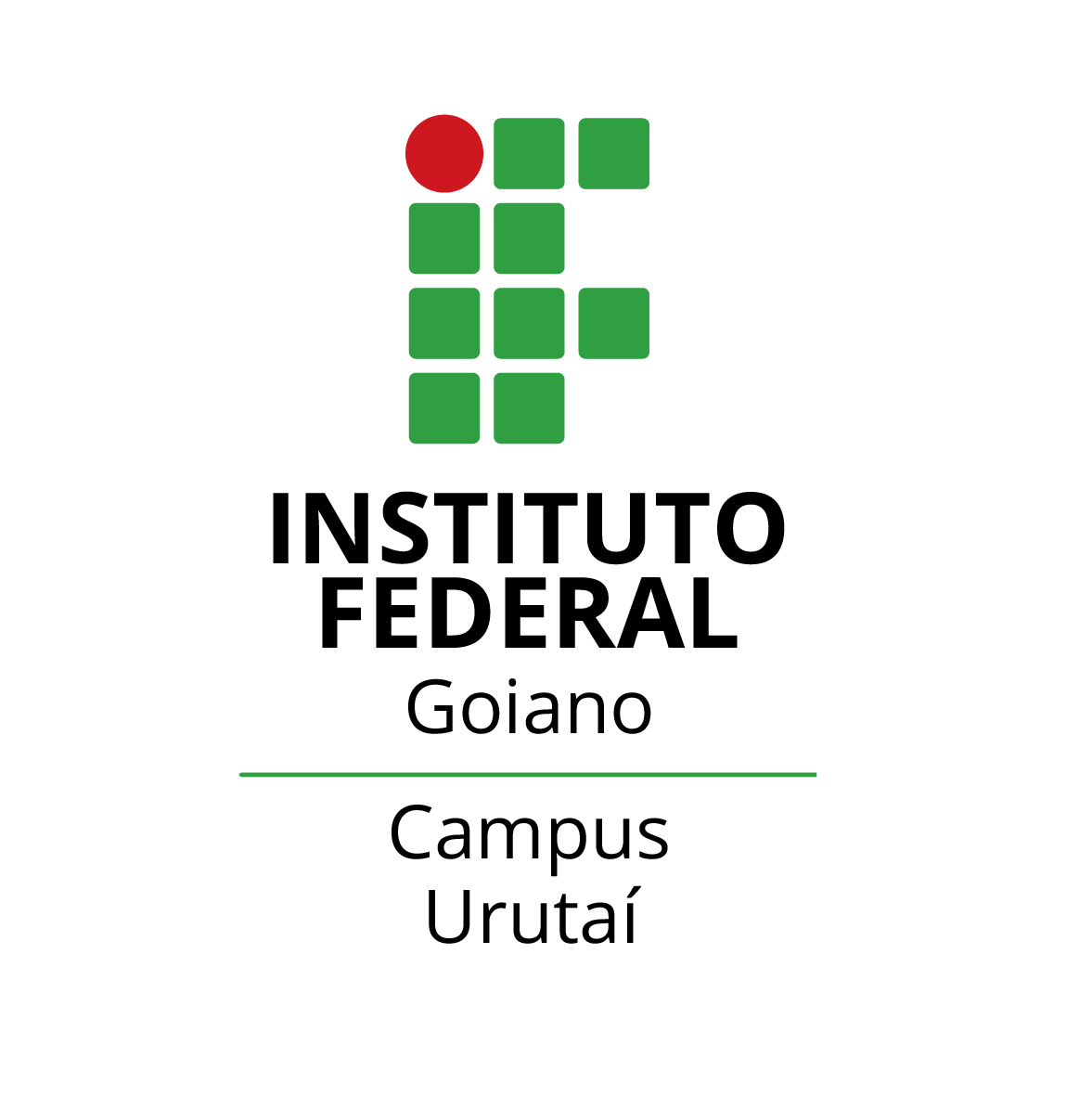 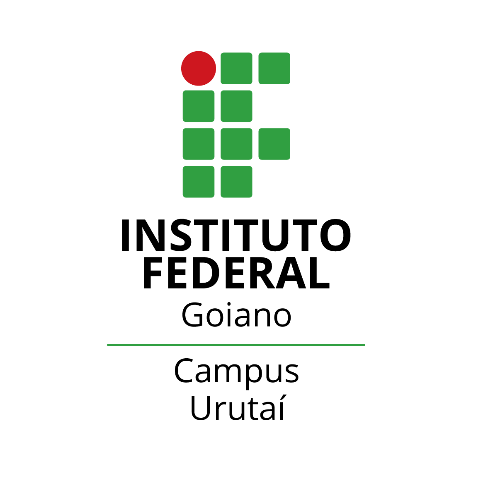 Título da dissertação:Orientador(a):Coorientador(a):Autor(a):Profa. Dra Aline Sueli de Lima RodriguesOrientadora, IF Goiano – Campus UrutaíPresidenteProf. Dr. Guilherme MalafaiaIF Goiano – Campus UrutaíMembro titularProf. Dr. Leandro Caixeta SalomãoIF Goiano – Campus UrutaíMembro titularProf. Dr. Leandro Caixeta SalomãoIF Goiano – Campus UrutaíMembro titular